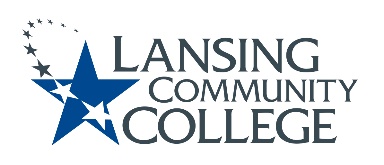 AGENDA: Committee for Assessing Student LearningFriday, January 27, 2023, 12:30 – 2pm, via WebexApproval of the 1/27/23 AgendaApproval of the 1/13/23 MinutesGradebook Alignment ResolutionHLC tasks: Co-curricular Assessment Handbook & Co-curricular Student CatalogueFuture agenda itemsAssessment Coordinator Purpose SupportReexamine CASL CharterPotential website or other assessment reference area creationOther ways to engage with SenateAdjournNext meeting Friday February 10, 2023  from 12:30 – 2pm, via WebexLansing Community College is an equal opportunity, educational institution/employer.